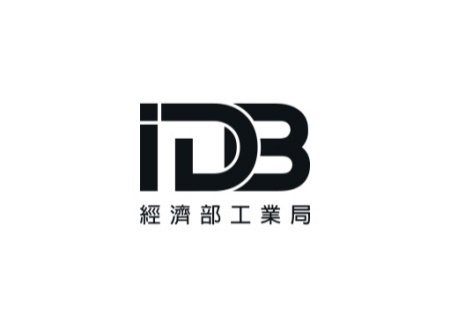 工具機結構材料選用工具機械設備於現代工業中扮演很重要角色，可以用來製造各式產品與設備零組件，良好的設備品質意味著更好的生產良率、更長的使用壽命、更少的停機修理時間，而其結構的穩定性在設備品質中扮演重要的角色。結構的安定性除了機構設計外，材料的選用與處理也是很重要的一部分。本課程規劃工具機整體市場概況說明、機鑄件材料選用、機結構分析等課程。及邀請在工具機產業經驗極為豐富的法人單位擔任課程講師。提供工具機業者進行工具機結構技術開發及應用的專業人力。主辦單位：經濟部工業局承辦單位：財團法人精密機械研究發展中心執行單位：社團法人台灣智慧自動化與機器人協會開課日期：2022年03/31(四)、04/01(五)早上9:30~下午16:30，共計12小時開課地點：工研院產業學院台中學習中心（台中市西屯區中科路6號)課程表：招生對象：具備機械、工具機等產業背景，欲了解工具機結構與工具機選材之在職人士。對本課程有興趣者均可報名參加。招生人數：25名開班人數：10名報名方式：線上報名：將報名表傳真至(04)2358-1566或E-mail: eunice@tairoa.org.tw、wunyu@tairoa.org.tw詳情請電洽(04)2358-1866*51 鄭小姐、*52 江小姐。收費標準：工業局補助50%；學員自付5,000元/人（含午餐及其他雜費；含稅）。    ★智動協會（TAIROA）個人會員享有95折優惠—4,750元/人。    ★智動協會（TAIROA）團體會員享有9折優惠—4,500元/人。--------------------------- 3人團報更優惠 ---------------------------    ★會員團報價格(3人含以上)享有85折優惠—4,250元/人。    ★非會員團報價格(3人含以上)享有9折優惠—4,500元/人。※身心障礙(需出具身心障礙手冊正反面影本)、原住民(需出具原住民族身分法所定原住民身分證明)、低收入戶(需出具低收入戶證明)及經濟部核定之「中堅企業」員工(需出具在職證明)，或上課地點於南部地區者(南部地區包含:嘉義市、嘉義縣、臺南市、高雄市、屏東縣及澎湖縣)享有工業局補助65%，學員自付3,500元/人。※本課程經工業局補助，學員皆需依規定填寫學員基本資料並簽名，方可適用工業局補助，若未符合規定者，則需支付原價費用。繳費方式：列印線上報名附件中的繳費三聯單PDF，於繳費截止日前，擇一下列方式完成繳費：超商/郵局代收繳費(手續費15元)ATM轉帳繳費(手續費依各銀行規定費率收取)繳費證明單請於開課前E-mail:eunice@tairoa.org.tw、wunyu@tairoa.org.tw，或於上課當日攜帶備查。退費標準已完成報名與繳費之學員，課程主辦單位將於開課前以email或傳真方式寄發上課通知。若已完成繳費之學員欲取消報名，請於開課日3天前以電話或e-mail通知承辦人員，將退還80%課程費用；一旦開課，將不退費。注意事項本課程預計招收30人次，並設有最低開班人數10人；如未達開班標準，學員自付金額將全數退還。執行單位將於開課前三天通知開課與否。執行單位不負擔課程以外學員延伸之其他費用。(如:住宿、交通費等）出席率達80%，並通過課程測驗者，結訓後將頒發培訓證書。執行單位保有更改及取消課程內容、上課地點與上課時間之權利。因應性別主流化國際趨勢，打造友善職場之發展，優先保留女性參訓名額。結訓學員應配合工業局培訓後電訪調查。不應侵害他人營業秘密及智慧財產權，遠端線上直播課程全程嚴禁錄影及錄音，違者一律法辦絕不寬貸。請尊重講師之智慧財產權，請勿複製或轉載或公開播放。另外，每一帳號只限一人上課。#防疫作戰~~全面啟動💪💪1.上課教室出入口皆提供酒精消毒，廁所皆備有洗手乳。2.訓練教室於課前及課後進行全面消毒。3.開課前請配合填寫健康管理問卷，當天課程請配戴口罩及消毒，提醒學員若有國外旅遊史，應依照入境時接收之通知，執行14天健康管理，若有症狀者直接聯繫1922防疫專線。請務必自備口罩以保護自我與他人健康。防疫人人有責!!本課程由經濟部工業局主辦，財團法人精密機械研究發展中心承辦，社團法人台灣智慧自動化與機器人協會執行。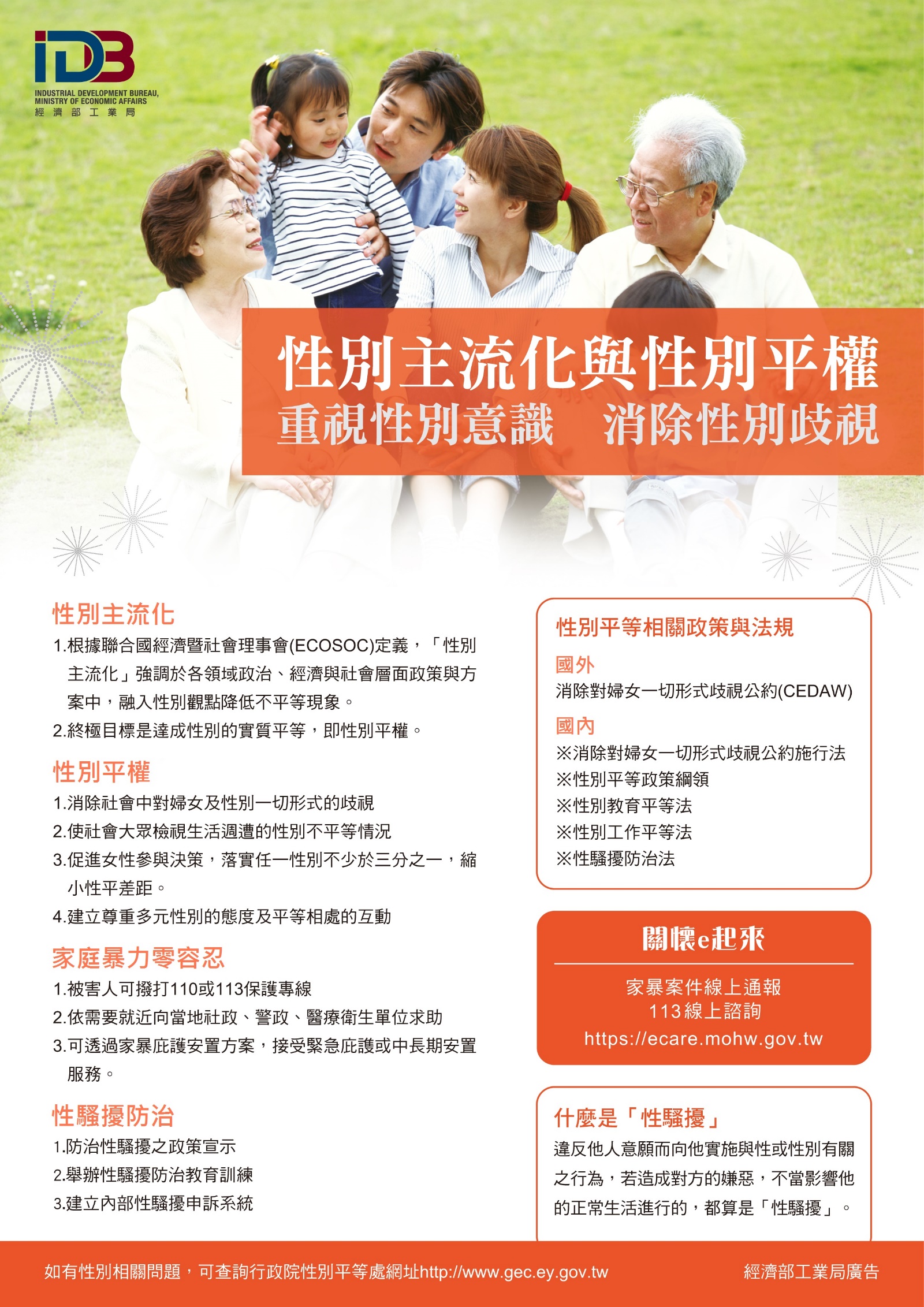 日 期時 間課 程 大 綱03/31(四)09:30~12:30工具機整體市場概況說明工具機與產業的關聯性台灣工具機產業現況說明新世代工具機技術概論工業技術研究院丁純乾 先生03/31(四)12:30~13:30午餐 & 休息工業技術研究院丁純乾 先生03/31(四)13:30~16:30工具機鑄件材料選用台灣鑄造業廠商介紹說明台灣鑄造產業主要鑄品鐵鋁合金介紹說明鑄件生產流程鑄鐵的種類說明工業技術研究院丁純乾 先生日 期時 間課 程 大 綱04/01(五)09:30~12:30工具機結構材料熱處理展性鑄鐵(白鑄鐵經熱處理)鑄鐵熱處理說明工具機零組件材料選用工具機骨架製作工具機設計概念-靜剛性工具機設計要點-動剛性工具機設計原則-力流線、凸緣連接形式工業技術研究院丁純乾 先生04/01(五)12:30~13:30午餐 & 休息工業技術研究院丁純乾 先生04/01(五)12:30~13:30午餐 & 休息工業技術研究院丁純乾 先生04/01(五)13:30~16:30工具機複合材料選用高速切削加工主要應用領域高速切削之必要技術車铣複合化工具機結構工具機結構分析工具機結構發展趨勢工具機結構設計原則工具機結構差異性分析馬達直驅進給系統組裝精度說明工業技術研究院丁純乾 先生【工具機結構材料選用】課程報名【工具機結構材料選用】課程報名【工具機結構材料選用】課程報名【工具機結構材料選用】課程報名【工具機結構材料選用】課程報名【工具機結構材料選用】課程報名*號為必填欄位中文姓名*身分證號*生日*行動電話E-mail*英文羅馬*拼音市話電話*地    址*公司名稱公司統一編號素食*□是    □否開立發票*□個人發票(二聯式)     □公司發票(三聯式)□個人發票(二聯式)     □公司發票(三聯式)□個人發票(二聯式)     □公司發票(三聯式)□個人發票(二聯式)     □公司發票(三聯式)備註□一般會員           □團體會員           □中堅企業□一般會員           □團體會員           □中堅企業□一般會員           □團體會員           □中堅企業□一般會員           □團體會員           □中堅企業□一般會員           □團體會員           □中堅企業□一般會員           □團體會員           □中堅企業